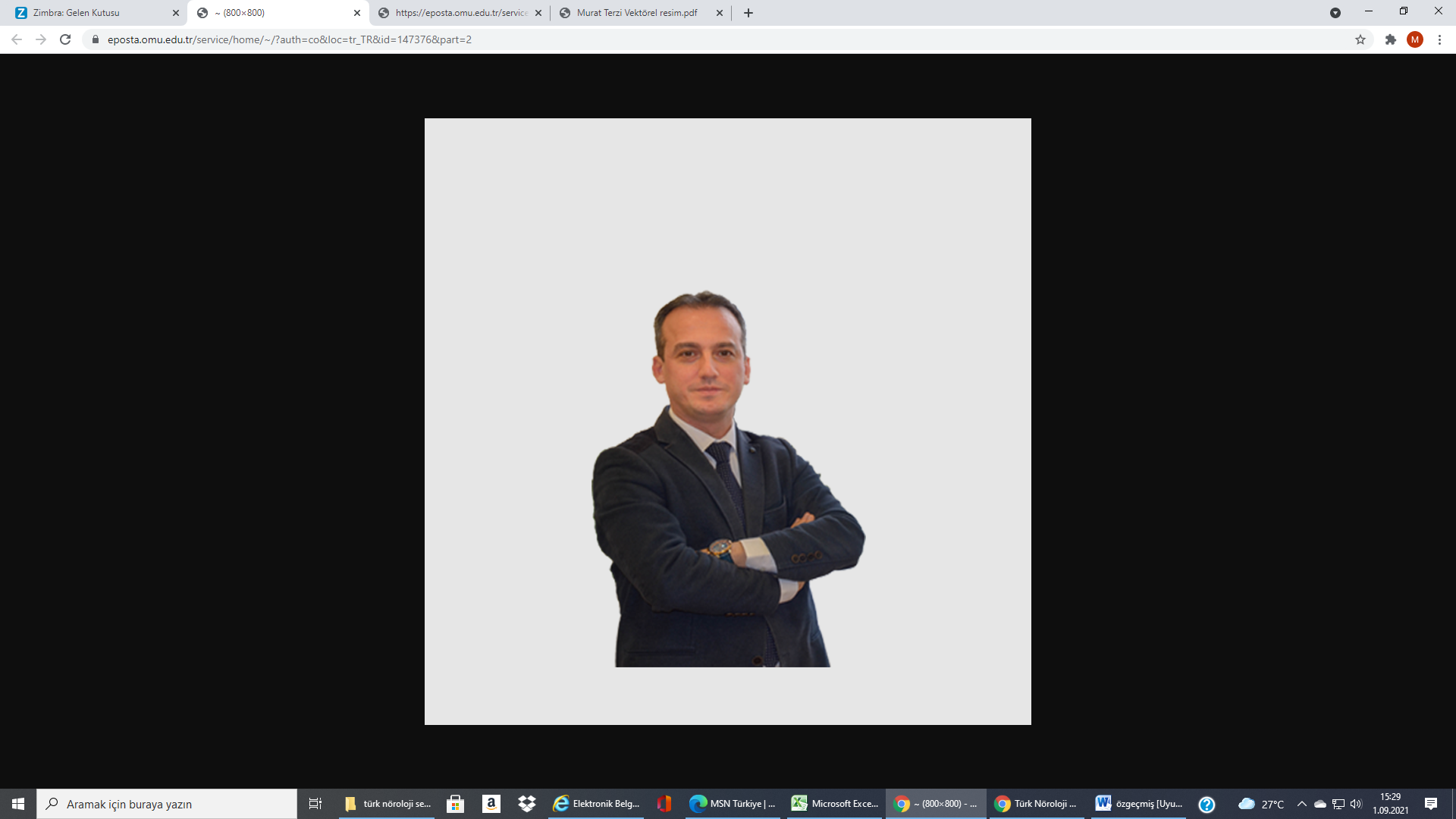 Prof. Dr. Murat TERZİ    1976 yılında Trabzon’da doğdum. İlk, orta ve lise öğrenimini Samsun’da tamamladım. Samsun Ondokuz Mayıs Üniversitesi Tıp Fakültesi’nde 2000 yılında tıp fakültesi eğitimimi ve 2005 yılında nöroloji uzmanlık eğitimimi tamamladım. 14 Mart 2006 tarihinde Yardımcı Doçent, 14 Mart 2012 tarihinde Doçent, Mart 2018’de Profesör ünvanı aldım. 2007-2008 yılları arasında Ankara Gülhane Askeri Tıp Akademisi’nde askerlik görevimi yaptım. 14 Mart 2006 tarihinden itibaren Ondokuz Mayıs Üniversitesi Tıp Fakültesi Nöroloji Anabilim Dalı’nda öğretim üyesi ve Haziran 2018 tarihindin itibaren Nöroloji Anabilim Dalı Başkanı olarak görevime devam etmekteyim. Üniversitemizin ve Tıp Fakültemizin eğitim, Ar-Ge ve  proje geliştirme alanlarında farklı kurul ve komisyonlarında görevler aldım. 2017 – 2020 yılları arasında Ondokuz Mayıs Üniversitesi Rektör danışmanlığı ve Klinik Araştırmalar Etik Kurul üyeliği görevi yaptım.  2019 yılından itibaren Ondokuz Mayıs Üniversitesi Sağlık Bilimleri Fakültesi Dekanlığı, 2016 yılından itibaren Ondokuz Mayıs Üniversitesi Lisansüstü Enstitüsünde Sinir Bilimleri Anabilim Dalı başkanlığı, 2014 yılından itibaren Tıp Fakültesi Klinik Araştırmalar Birimi sorumluluğu, Bilimsel Araştırma ve Proje Komisyonu üyeliği ve Üniversite Eğitim Komisyonu üyeliği, 2017 yılından itibaren Ondokuz Mayıs Üniversitesi Nöroimmünoloji Laboratuvarı sorumluluğu görevlerimi devam ettirmekteyim. Multipl skleroz alanında hasta yararına projelerde yer aldım.  Türkiye Multipl Skleroz Çalışma Grubu, Türkiye Nöroimmünoloji Çalışma Grubu, Türkiye Nörolojide Çevre Sağlığı ve Meslek Hastalıkları Çalışma Grubu üyesiyim. Uluslararası 40’ın üzerinde projede primer araştırıcı olarak görev aldım. Başta multipl skleroz ve nöroimmünoloji alanında olmak üzere 100’ün üzerinde yurtiçi, yurt dışı makale, kitap yazarlığı ve kitap bölüm yazarlığı ile ulusal ve uluslararası kongre ve bilimsel toplantılarda sunulmuş 200’ün üzerinde bildiride yer aldım. Nöroloji alanında 3 uzmanlık tezinde, sinir bilimleri alanında 18 yüksek lisans, 7 doktora tezinde danışman olarak görev aldım. Evli ve iki çocuk babasıyım.    Parçası olmaktan büyük bir gurur duyduğum Nöroloji alanında daha fazla katkı sağlamak, açıkladığımız öncelikli hedefler doğrultusunda  Nörolojiyi hep birlikte geleceğe en iyi şekilde taşıyabilmek için Türk Nöroloji Derneği Yönetim Kurulu’nda görev almaya adayım. 